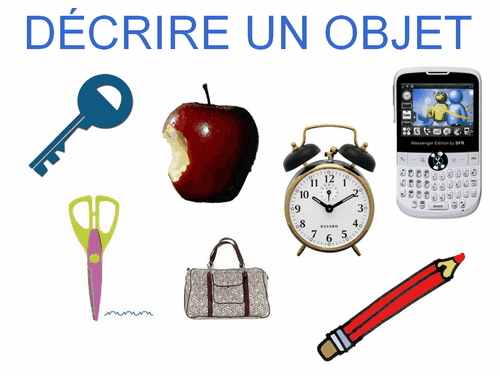 IndicateursA100 % - 90 %B85 % - 75 %      C70 % - 60 %      D55 % - 40 %      E35 % - 0 %      Adaptation à la situation d’écriture________ /25 %Mots :______________Décrit un objet de façon approfondie et personnalisée. Point de vue neutre constamment.25   24   23Décrit un objet de façon généralement approfondie. Point de vue neutre la plupart du temps.    21   20   19Décrit un objet de façon acceptable. Point de vue neutre en général.18   16   15Décrit un objet de façon imprécise. Point de vue difficile à maintenir.13   12   10Décrit un objet  de façon grossière. Point de vue varié.8   4   0Cohérence du texte     ________ /20 %.Présente une structure adaptée, conforme et pertinente. Marqueurs de relations judicieux.       20   19   18Présente une structure adaptée,  avec des liens logiques. Marqueurs de relation appropriés.17   16   15Présente une structure généralement appropriée avec deux aspects, une intro et une conclusion adéquate.  Marqueurs de relation appropriés en général.      14   13   12Présente un texte peu adapté avec peu de  lien entre ses idées. Oubli d’un élément demandé. Redondance des mêmes informations. Quelques marqueurs de relation.11   10   8Présente un texte décousu sans lien entre les idées. Oubli de plus d’un élément demandé. Peu de marqueurs de relation7   5   0 Vocabulaire enrichi   ________ /10 %Vocabulaire précis, riche et varié. Comparaisons et énumérations intéressantes et originales.9-10Vocabulaire descriptif et précis. Comparaisons et énumérations intéressantes.7-8Vocabulaire précis.Comparaisons et énumérations présentes, mais un peu ordinaires.5-6 Vocabulaire plus ou moins précis. Comparaisons et énumérations insuffisantes.3-4Vocabulaire très peu recherché.Comparaisons et énumérations absentes ou bâclées.1-2Construction des phrases et ponctuation _________25 %Moins de 1 %     251,1 à 1,29           241,3 à 1,6 %       231,8  à 2,2 %    212,3 à 2,8       202,8 à 3,4 %   193,6  à 4,1       184,2 à 4,7       164,8 à 5,2 %   155,4 à 5,9         136,0 à 6,4         126,5 à 6,8 %     10 7,0 à 8,99            89 % et 10,5          410,6 +                   0Orthographe d’usage et grammaticale     ____________20%Moins de 1 %     201,1 à 2,1          192,2 à 3,2          183,3 à 3,9         174,0 à 4,6          164,7 % à 5,2      15  5,3 à 5,9         146,0 à 6,6          136,7 % à 7,2      12   7,4 à 8.2         118,3 à 9,1          109,2 % à 10,0      8   10,2 à 12,49         712,50 à 15,49      515,5 % et +          0